Jednostka ewidencyjna: OtwockObręb: 130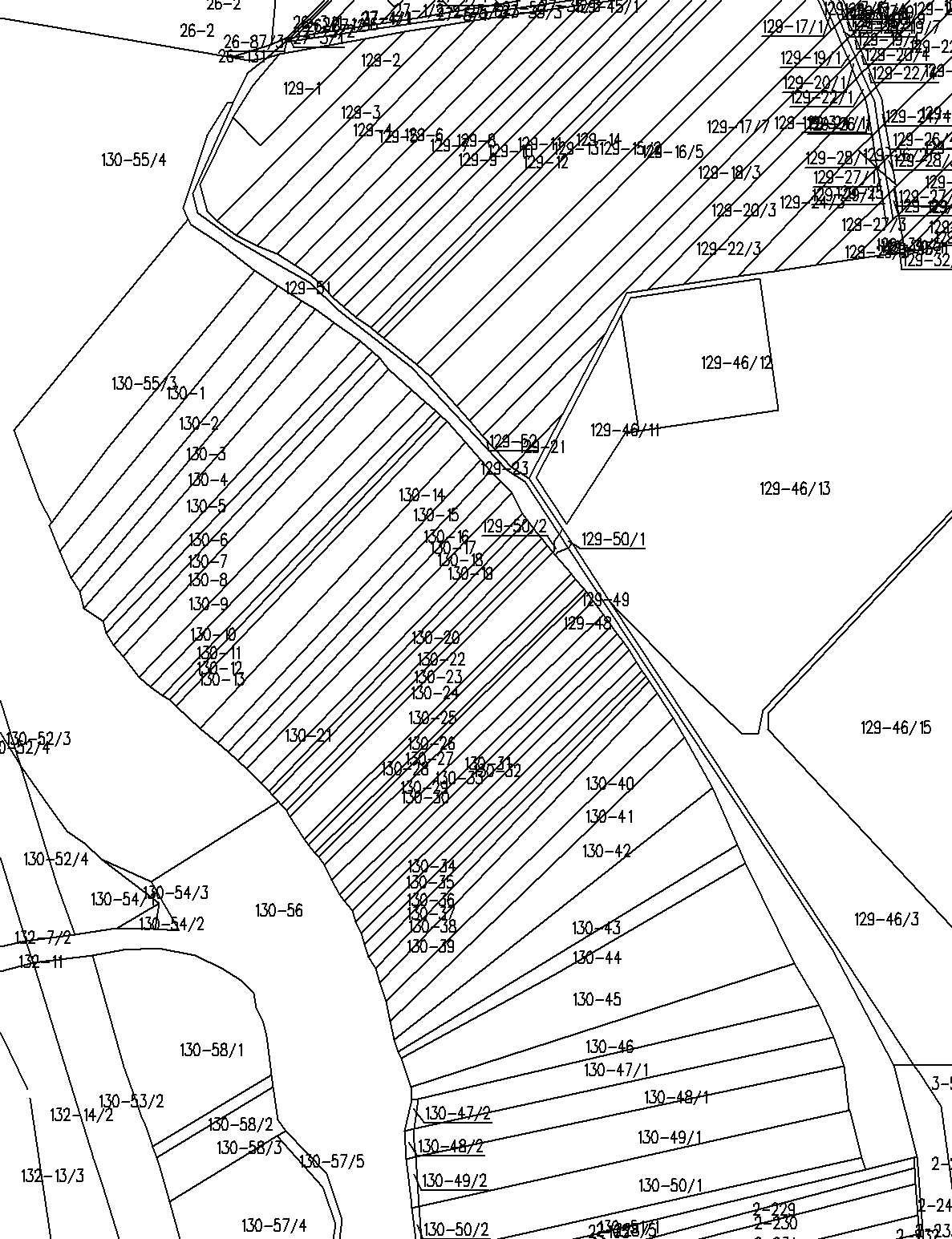 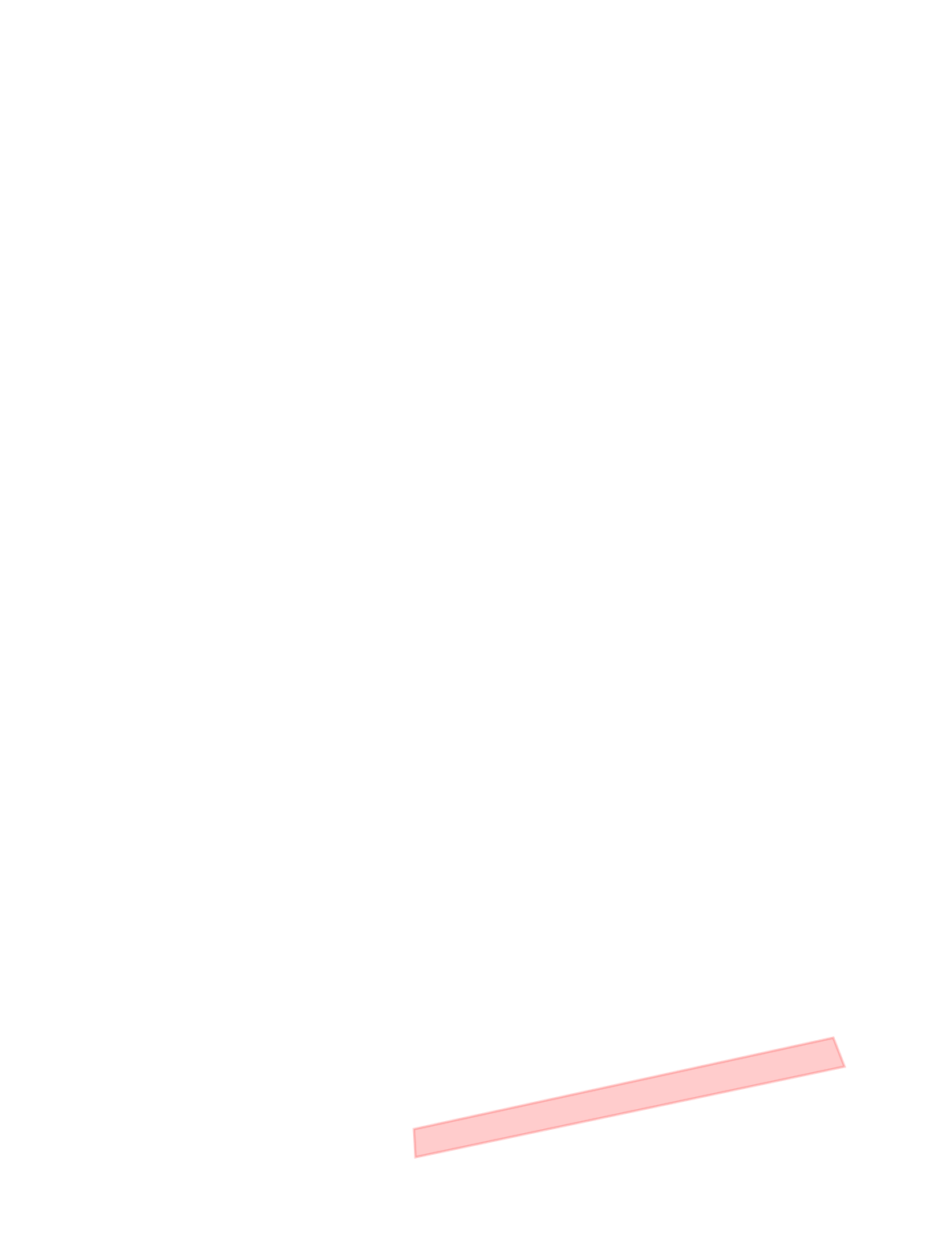 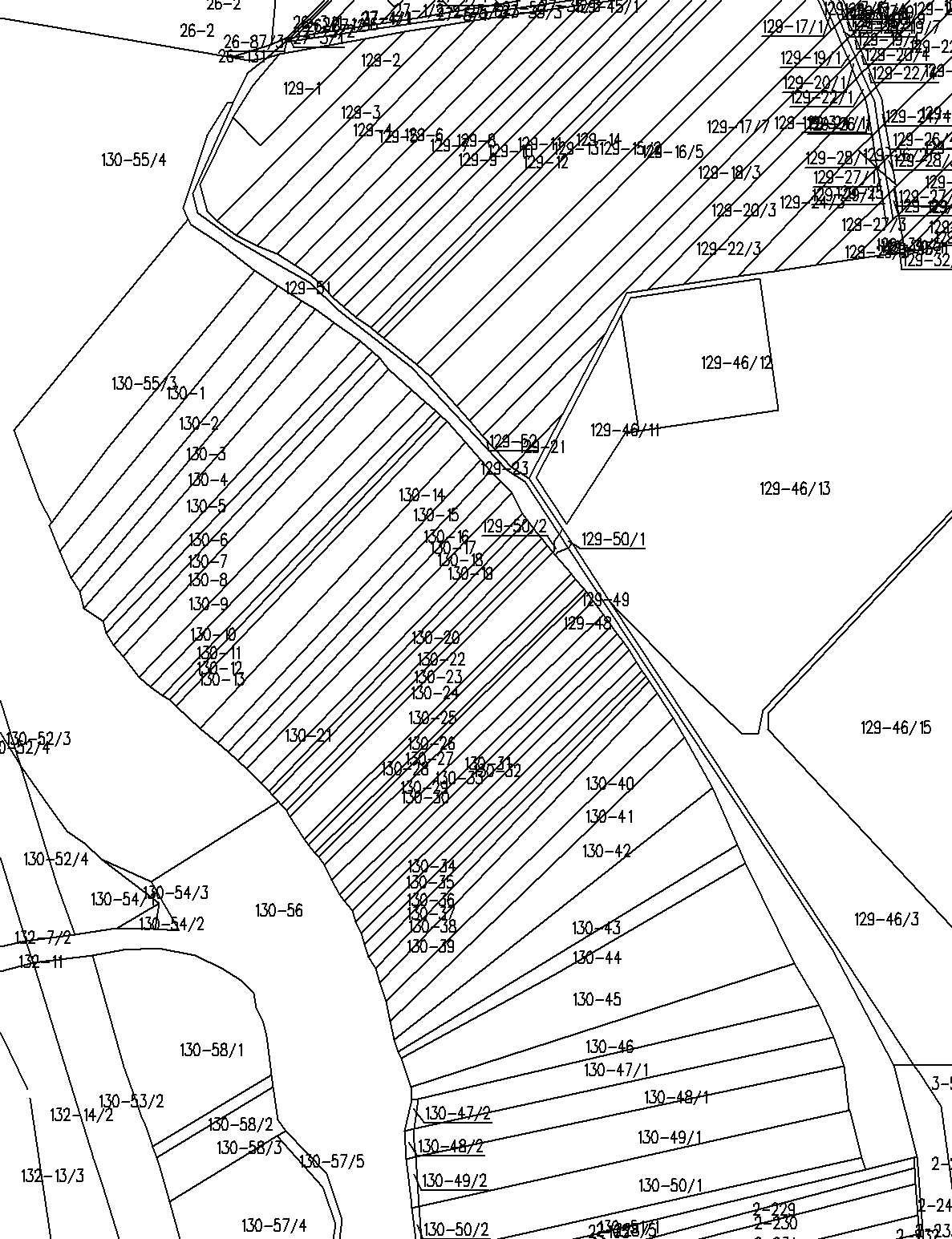 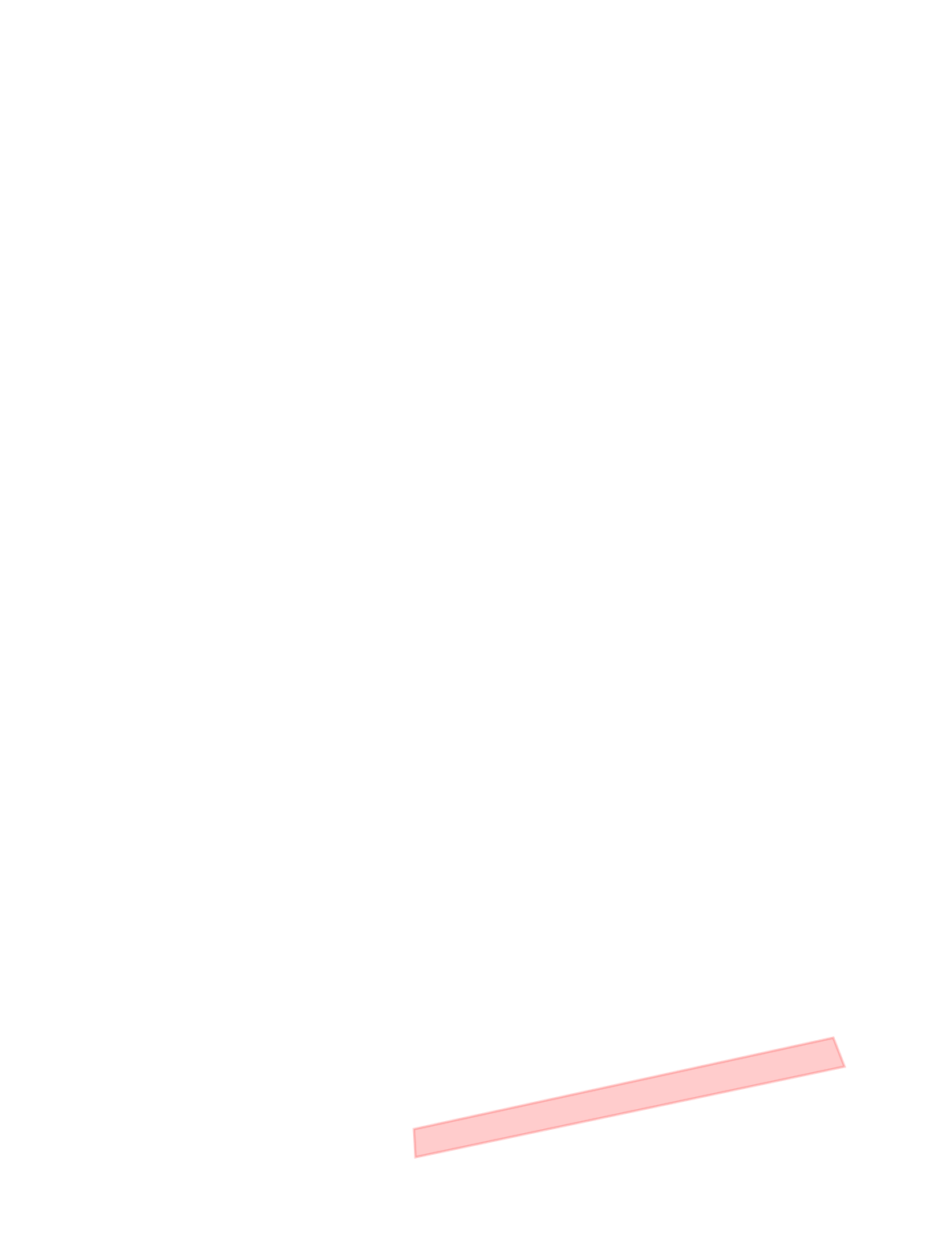 Ul. WARSZTATOWAWojewództwo: mazowieckiePowiat: otwocki